Р Е Ш Е Н И Еот  19 июня 2020г.                               с. Зеленое                                                 №  210О внесении изменений в  решение Совета депутатов Опытненского сельсоветаот 28 ноября 2019г. № 186 «О списании объектов капитального строительства»В целях установления единого подхода к списанию объектов капитального строительства, на основании заключений Государственного унитарного предприятия Республики Хакасия «Управления технической инвентаризации» о техническом состоянии нежилых объектов Совет депутатов Опытненского сельсовета Усть-Абаканского района Республики Хакасия:Р Е Ш И Л:1. Внести изменения в  решение Совета депутатов Опытненского сельсовета от 28 ноября 2019г. № 186 «О списании объектов капитального строительства»:1.1 пункт 1.2 Решения исключить.2. Главного бухгалтера ознакомить с   данным решением для дальнейшего руководства в работе.         3. Настоящее решение вступает в силу после его официального опубликования (обнародования).Глава Опытненского сельсовета Усть-Абаканского районаРеспублики Хакасия                                                                                   В.А. Левенок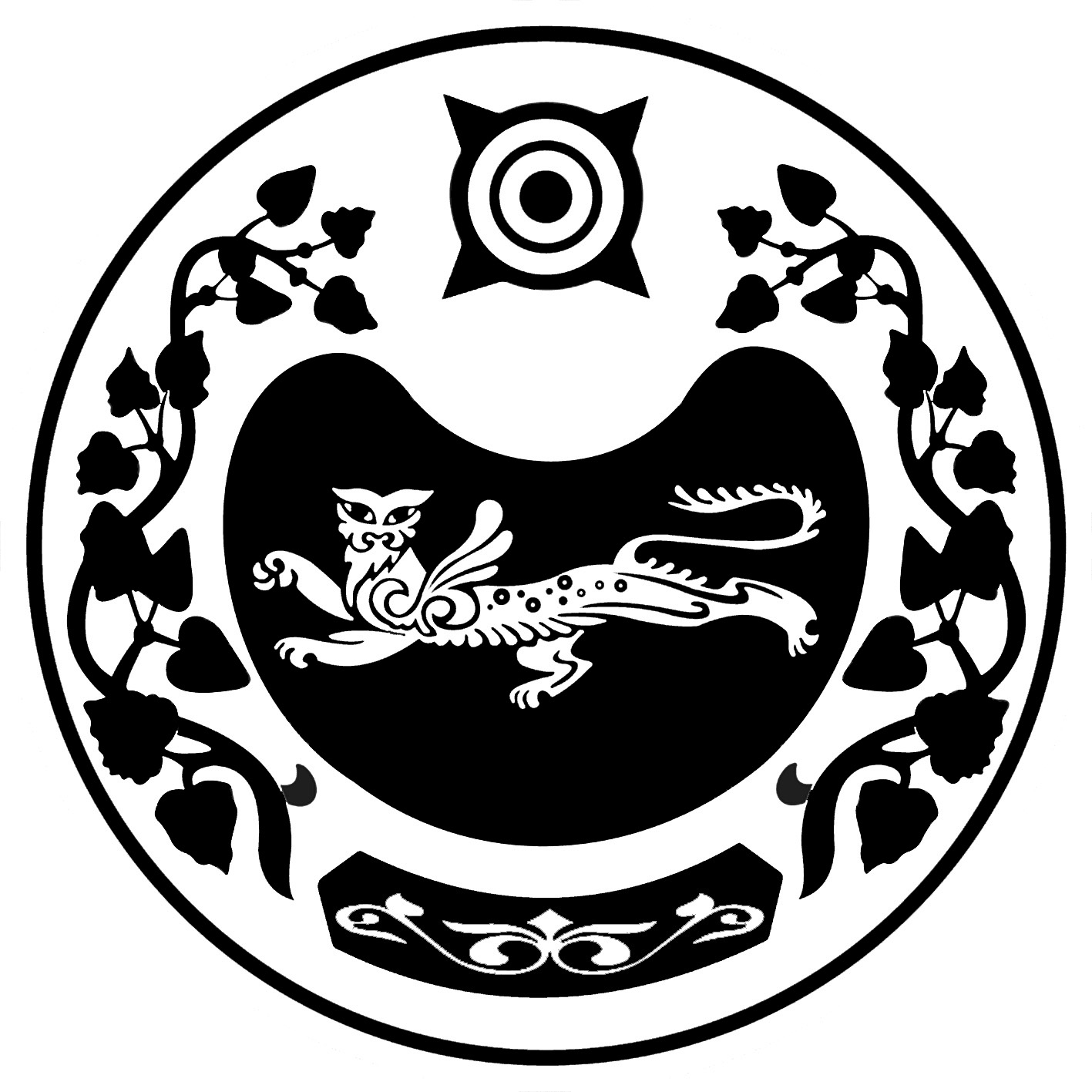 СОВЕТ ДЕПУТАТОВ ОПЫТНЕНСКОГО СЕЛЬСОВЕТАУСТЬ-АБАКАНСКОГО РАЙОНА РЕСПУБЛИКИ ХАКАСИЯТРЕТЬЕГО СОЗЫВА